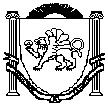 АДМИНИСТРАЦИЯЗУЙСКОГО СЕЛЬСКОГО ПОСЕЛЕНИЯБЕЛОГОРСКОГО РАЙОНАРЕСПУБЛИКИ КРЫМПОСТАНОВЛЕНИЕОб утверждении Порядка расходования средств иных межбюджетных трансфертов из бюджета муниципального образования Белогорского района бюджету Зуйского сельского поселения Белогорского района Республики Крым на осуществление переданных полномочий по решению вопросов местного значения в соответствии с заключенными соглашениями в целях финансового обеспечения дорожной деятельности в отношении автомобильных дорог местного значения на 2018 год соответствии с Бюджетным кодексом Российской Федерации Бюджетного кодекса Российской Федерации, Уставом муниципального образования Зуйское сельское поселение, принятым решением 3-й сессии Зуйского сельского совета 1-го созыва № 15 от 14.11.2014 года, администрация Зуйского сельского поселения Белогорского района Республики КрымО С Т А НО В Л Я Е Т:Утвердить Порядок расходования средств иных межбюджетных трансфертов из бюджета муниципального образования Белогорского района бюджету Зуйского сельского поселения Белогорского района Республики Крым на осуществление переданных полномочий по решению вопросов местного значения в соответствии с заключенными соглашениями в целях финансового обеспечения дорожной деятельности в отношении автомобильных дорог местного значения на 2018 год согласно приложению к настоящему постановлению.2.Настоящее постановление подлежит официальному опубликованию (обнародованию) на официальном Портале Правительства Республики Крым на странице муниципального образования Белогорский район (http:belogorskiy.rk.gov.ru) в разделе «Муниципальные образования района», подраздел «Зуйское сельское поселение», а также на информационном стенде Зуйского сельского совета, расположенного по адресу Республика Крым, Белогорский район, п.Зуя, ул.Шоссейная,64Контроль за исполнением настоящего постановления оставляю за собой.Настоящее постановление вступает в силу со дня его официального  опубликования.Председатель Зуйского сельского совета-глава администрации Зуйского сельского поселения                            А.А.ЛахинПриложениек постановлению  администрацииЗуйского сельского поселения№ 106 от 16.07.2018 г.Порядокрасходования средств иных межбюджетных трансфертов из бюджетамуниципального образования Белогорского района бюджету Зуйского сельского поселения Белогорского района Республики Крым на осуществление переданных полномочий по решению вопросов местного значения в соответствии с заключенными соглашениями в целях финансового обеспечения дорожной деятельности в отношении автомобильных дорог местного значения на 2018 годНастоящий Порядок разработан в соответствии с Бюджетным кодексом Российской Федерации и определяет механизм учета и расходования средств иных межбюджетных трансфертов из бюджета муниципального образования Белогорского района бюджету Зуйского сельского поселения Белогорского района Республики Крым на осуществление переданных полномочий по решению вопросов местного значения в соответствии с заключенными соглашениями в целях финансового обеспечения дорожной деятельности в отношении автомобильных дорог местного значения на 2018 год.В рамках настоящего Порядка под иными межбюджетными трансфертами понимаются средства, предоставляемые бюджетом муниципального образования Белогорский район бюджету Зуйского сельского поселения Белогорского района Республики Крым на осуществление переданных полномочий по решению вопросов местного значения в соответствии с заключенными соглашениями в целях финансового обеспечения дорожной деятельности в отношении автомобильных дорог местного значения на 2018 год.Поступившие в бюджет Зуйского сельского поселения Белогорского района Республики Крым иные межбюджетные трансферты отражаются в доходах местного бюджета.Иные межбюджетные трансферты носят целевой характер и не могут быть использованы на другие цели.Получателем бюджетных средств и заказчиком работ в отношении автомобильных дорог общего пользования местного значения, находящихся в муниципальной собственности, является администрация Зуйского сельского поселения Белогорского района Республики Крым.Перечисление иных межбюджетных трансфертов осуществляется после заключения соглашений между Администрацией Белогорского района Республики Крымадминистрацией Зуйского сельского поселения Белогорского района Республики Крым.Иные межбюджетные трансферты направляются на реализацию мероприятий программы муниципального образования Зуйское сельское поселение Белогорского района Республики Крым "Дорожное хозяйство " на 2018 год в отношении автомобильных дорог общего пользования местного значения, находящихся в собственности Зуйского сельского поселения.Средства иных межбюджетных трансфертов на осуществление переданных полномочий по решению вопросов местного значения в соответствии с заключенными соглашениями в целях финансового обеспечения дорожной деятельности в отношении автомобильных дорог местного значения на 2018 год направляются на финансирование капитального ремонта, ремонта и содержания автомобильных дорог общего пользования местного значения в границах населенных пунктов Зуйского сельского поселения .Администрация Зуйского сельского поселения формирует и направляет в Администрацию Белогорского района Республики Крым отчеты об использовании средств иных межбюджетных трансфертов в сроки, указанные в соглашении между сторонами.Контроль за целевым и эффективным использованием иных межбюджетных трансфертов осуществляется в соответствии с действующим законодательством16 июля 2018 года                                                                                                               № 106                                                                                                                                                   